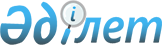 Бәйдібек аудандық мәслихатының кейбір шешімдерінің күштерін жойылды деп тану туралыОңтүстік Қазақстан облысы Бәйдібек аудандық мәслихатының 2016 жылғы 30 маусымдағы № 5/30 шешімі      "Қазақстан Республикасындағы жергілікті мемлекеттік басқару және өзін - өзі басқару туралы" Қазақстан Республикасының 2001 жылғы 23 қаңтардағы Заңының 7 бабының 5 тармағына сәйкес, Бәйдібек аудандық мәслихаты ШЕШІМ ҚАБЫЛДАДЫ:

      1. Осы шешімнің қосымшасына сәйкес Бәйдібек аудандық мәслихатының кейбір шешімдерінің күштері жойылды деп танылсын.

      2. Осы шешім қол қойылған күнінен бастап күшіне енеді.

 Бәйдібек аудандық мәслихатының күші жойылды деп танылған кейбір шешімдерінің тізбесі      1. Бәйдібек аудандық мәслихатының 2014 жылғы 4 сәуірдегі № 23/119 "Бәйдібек аудандық мәслихатының регламентін бекіту туралы" (Нормативтік құқықтық актілерді мемлекеттік тіркеу тізілімінде № 2627 тіркелген, 2014 жылғы 30 сәуірдегі "Шаян" газетінде жарияланған) шешімі:

      2. Бәйдібек аудандық мәслихатының 2015 жылғы 29 мамырдағы № 37/200 "Бәйдібек аудандық мәслихатының регламентін бекіту туралы" Бәйдібек аудандық мәслихатының 2014 жылғы 4 сәуірдегі № 23/119 шешіміне өзгерістер енгізу туралы (Нормативтік құқықтық актілерді мемлекеттік тіркеу тізілімінде № 3206 тіркелген, 2015 жылғы 6 шілдедегі "Шаян" газетінде жарияланған) шешімі:

      3. Бәйдібек аудандық мәслихатының 2015 жылғы 28 қаңтардағы № 34/175 "Бәйдібек аудандық мәслихатының аппараты" мемлекеттік мекемесінің ережесін бекіту туралы (Нормативтік құқықтық актілерді мемлекеттік тіркеу тізілімінде № 3027 тіркелген, 2015 жылғы 13 наурыздағы "Шаян" газетінде жарияланған) шешімі:


					© 2012. Қазақстан Республикасы Әділет министрлігінің «Қазақстан Республикасының Заңнама және құқықтық ақпарат институты» ШЖҚ РМК
				
      Сессия төрағасы:

Б.Омарбеков

      Мәслихат хатшысы:

М.Нахипбеков
Бәйдібек аудандық мәслихатының
2016 жылғы 30 маусымдағы № 5/30
шешіміне қосымша